Información sobre evaluación para recibir servicios de nivel IV – 2021-2022Profesora Especilista en Recursos Académicos Avanzados Lauren Keninitz (Lmkeninitz@fcps.edu)Directora Lauren BadiniLista para las familias – Solicitud de evaluación (fecha límite: 15to diciembre o antes)Lista para las familias – Solicitud de evaluación (fecha límite: 15to diciembre o antes)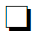 Obligatorio: Formulario de solicitud de evaluación para recibir servicios de Nivel IV (Spanish and English) Enviado por correo electrónico como archivo adjunto o llevado a la oficina de la escuela. Enviar por correro electrónico a Lauren Keninitz - Lmkeninitz@fcps.edu y Lauren Badini – Lebadini@fcps.edu   Opcional: Cuestionario para padres o tutores legales (recomendado)Es possible que este cuestionario solo ocupe una páginaCada pregunta cuenta con espacio para que los padres incluyan comentarios adicionales hasta un total de 456 characteres.Opcional: Dos muestras de trabajos del alumno Dos (2) páginasSe pueden incluir dos páginas en una, pero las dos páginas deben ser de la misma tarea o ProyectoTodas las muestras deben enscribirse de un solo lado en una hoja 8.5” x 11”Recomendación: escribir en 2 o 3 oraciones, una breve descripción directamente en la muestra, explicando el context de cada muestra.Enviar en formato PDF o jpg/png.Opcional: Información de evaluaciones adicionales GMU, si están ofreciendo evaluaciones (comunicarse con GMU ya que sus servicios pueden haber cambiado)Psicólogo clínico acreditado, con copia de licencia incluidaNoten que a pesar de que se pueden enviar los resultados de evaluaciones privada que cumplen con las pautas, los únicos datos que se consideran son los resultados de las evaluaciones escolares. Se consideran todas las pruebas de aptitud en un context más extenso dentro de un conjunto de evaluaciones generals. No es recomendación de FCPS que las familias lleven a sus hijos a que les hagan otras evaluaciones fuera de las que FCPS les ofrece a todos los alumnus.--Reconocimiento estudiantil/Cartas de recomendación-DescontinuadoLos reconocimientos y las cartas de recomendación no formarán parte de los expedients de evaluaciones.